ZAŁĄCZNIK NR 9 Oświadczenia oferent nie musi składać wraz z ofertą. Oświadczenie należy złożyć w terminie 3 dni od dnia zamieszczenia na stronie informacji podawanych podczas sesji otwarcia ofert.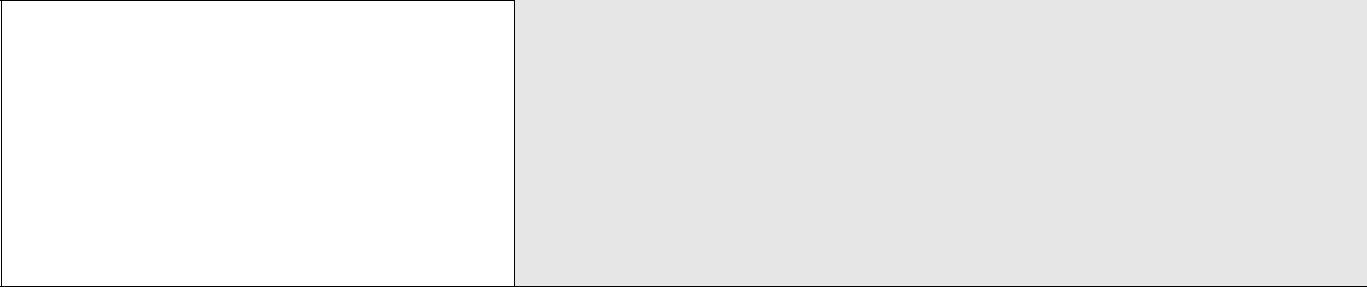 Pieczęć WykonawcyOŚWIADCZENIEO PRZYNALEŻNOŚCI LUB BRAKUPRZYNALEŻNOŚCI DO TEJ SAMEJ GRUPYKAPITAŁOWEJ, O KTÓREJ MOWAW ART. 24 UST. 1 PKT 23 USTAWY PZ1. Składamy listę podmiotów, razem  z którymi należymy do tej samej grupy kapitałowej,o której mowa w art. 24 ust. 1 pkt. 23 ustawy PZP w rozumieniu ustawy z dnia 16 lutego 2007 r.O ochronie konkurencji i konsumentów (Dz. U. nr 50 poz. 331 z późn. zm.): *)2. Informujemy, że nie należymy do grupy kapitałowej, o której mowa w art. 24 ust. 1 pkt. 23 ustawy PZP w rozumieniu ustawy z dnia 16 lutego 2007 r. O ochronie konkurencji i konsumentów (Dz. U. nr 50 poz. 331 z późn. zm.)..................................., dnia ......................	.........................................................................(podpis osoby upoważnionej do reprezentacji).................................., dnia ......................	.........................................................................(podpis osoby upoważnionej do reprezentacji)*) Wypełnić ust 1 tylko wówczas gdy  wykonawca należy do grupy kapitałowej. W przeciwnym przypadku przekreślić.Lp.Nazwa podmiotuAdres podmiotu1.2.3........................................, dnia ...............................................................................................(podpis osoby upoważnionej do reprezentacji).................................., dnia ...............................................................................................(podpis osoby upoważnionej do reprezentacji)